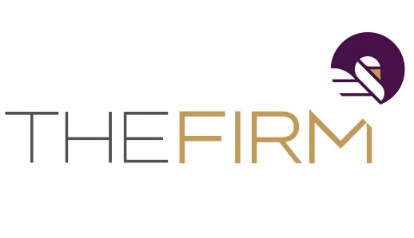 	Phone: 402-998-5288	Confidential@TheFirmB2B.com	ID#: RST010-CFOR SALE: Popular Restaurant with Management in Place50 Employees on Staff and Over $1M in Assets!Financial Overview	List Price:	$2,550,000Gross Sales Cash Flow*2020 down due to Covid; 2021 is higher than 20192021 Cash Flow: $785,573Multiple: 3.25Valuation: 2021 Cash Flow    x    Multiple    =    Valuation                 	     $785,573     x   3.25     =   $2,553,112Funding Example	Purchase Price:	                               $2,550,000A 15% down payment of $382,500 returns $418,512 in the first year after debt payments!Description	   	This upscale restaurant is able to keep up with their local demand thanks to their excellent staff and management which consists of 30 servers (15 FT), 18 kitchen staff (15 FT), 1 FT General Manager; and 1 FT Kitchen Manager. This skilled team and established leadership system has allowed the current owner to take on a passive role in the business. This restaurant also comes with over $1M in assets including an exclusive liquor license valued at $500K as Cumberland County has limited business allowance. With over $5M in revenue and a profit margin far above the industry average this upscale establishment in Pennsylvania is thriving! Their client base is drawn to the varied menu including elevated and delicious classics like Italian pasta, prime rib, salmon, fried calamari, seared scallops, and mussels. Luckily, the business has plenty of space to host the citizens of Harrisburg and surrounding areas. With 5,000 square feet and the capacity to host 100 customers indoors and additional covered booth seating available outside, there’s plenty of room for everyone. The COVID-19 pandemic forced the restaurant to close from mid-March to mid-April 2020, but they quickly bounced back with the introduction of curbside pickup (that is still readily available and utilized) and were back to full capacity by the middle of summer. The current owner provides general oversight for the day-to-day operations, but this is a preference and could be easily phased out as they have two full time managers. With an established website but minimal online marketing, a significant and cost-efficient growth opportunity exists for new ownership. Priced at $2,550,000, the restaurant is primed to continue its current growth pattern far beyond 2020 with 2021 annualized gross sales over $5M! A 15% down payment of $382,500 returns $418,512 in the first year after debt payments – a 109% return on investment! The current owner has also offered 15% seller financing or equity roll of the purchase to establish her faith in the business’s continued success. Funding Example	Purchase Price:	                               $2,550,000A 15% down payment of $382,500 returns $418,512 in the first year after debt payments!Description	   	This upscale restaurant is able to keep up with their local demand thanks to their excellent staff and management which consists of 30 servers (15 FT), 18 kitchen staff (15 FT), 1 FT General Manager; and 1 FT Kitchen Manager. This skilled team and established leadership system has allowed the current owner to take on a passive role in the business. This restaurant also comes with over $1M in assets including an exclusive liquor license valued at $500K as Cumberland County has limited business allowance. With over $5M in revenue and a profit margin far above the industry average this upscale establishment in Pennsylvania is thriving! Their client base is drawn to the varied menu including elevated and delicious classics like Italian pasta, prime rib, salmon, fried calamari, seared scallops, and mussels. Luckily, the business has plenty of space to host the citizens of Harrisburg and surrounding areas. With 5,000 square feet and the capacity to host 100 customers indoors and additional covered booth seating available outside, there’s plenty of room for everyone. The COVID-19 pandemic forced the restaurant to close from mid-March to mid-April 2020, but they quickly bounced back with the introduction of curbside pickup (that is still readily available and utilized) and were back to full capacity by the middle of summer. The current owner provides general oversight for the day-to-day operations, but this is a preference and could be easily phased out as they have two full time managers. With an established website but minimal online marketing, a significant and cost-efficient growth opportunity exists for new ownership. Priced at $2,550,000, the restaurant is primed to continue its current growth pattern far beyond 2020 with 2021 annualized gross sales over $5M! A 15% down payment of $382,500 returns $418,512 in the first year after debt payments – a 109% return on investment! The current owner has also offered 15% seller financing or equity roll of the purchase to establish her faith in the business’s continued success. Assets Included in Purchase: $1M+	Cumberland County Liquor License: $500K (county has sold maximum licenses)Furniture & Fixtures: $85,000Machinery & Equipment: $500,000*amounts may vary, assets may be depreciated, replacement cost, or fair market valueBusiness Information	Year Established: 2010Location: Mechanicsburg, PennsylvaniaService Area: Harrisburg, PA, and surrounding suburbsMenu Items:  Classic Italian pasta, prime rib, salmon, fried calamari, seared scallops, musselsLease: ~5,000 sq. ft | ~$7,000/monthReason for Selling: Retirement planningPersonnel: 50; 30 servers (15 FT); 18 kitchen staff (15 FT); 1 FT GM; 1 FT Kitchen Manager Seller Training Period: As long as needed for buyerGrowth Opportunities: Expand online presence and introduce new menu itemsCurrent Owner’s Responsibilities: General oversight, no laborFunding Example	Purchase Price:	                               $2,550,000A 15% down payment of $382,500 returns $418,512 in the first year after debt payments!Description	   	This upscale restaurant is able to keep up with their local demand thanks to their excellent staff and management which consists of 30 servers (15 FT), 18 kitchen staff (15 FT), 1 FT General Manager; and 1 FT Kitchen Manager. This skilled team and established leadership system has allowed the current owner to take on a passive role in the business. This restaurant also comes with over $1M in assets including an exclusive liquor license valued at $500K as Cumberland County has limited business allowance. With over $5M in revenue and a profit margin far above the industry average this upscale establishment in Pennsylvania is thriving! Their client base is drawn to the varied menu including elevated and delicious classics like Italian pasta, prime rib, salmon, fried calamari, seared scallops, and mussels. Luckily, the business has plenty of space to host the citizens of Harrisburg and surrounding areas. With 5,000 square feet and the capacity to host 100 customers indoors and additional covered booth seating available outside, there’s plenty of room for everyone. The COVID-19 pandemic forced the restaurant to close from mid-March to mid-April 2020, but they quickly bounced back with the introduction of curbside pickup (that is still readily available and utilized) and were back to full capacity by the middle of summer. The current owner provides general oversight for the day-to-day operations, but this is a preference and could be easily phased out as they have two full time managers. With an established website but minimal online marketing, a significant and cost-efficient growth opportunity exists for new ownership. Priced at $2,550,000, the restaurant is primed to continue its current growth pattern far beyond 2020 with 2021 annualized gross sales over $5M! A 15% down payment of $382,500 returns $418,512 in the first year after debt payments – a 109% return on investment! The current owner has also offered 15% seller financing or equity roll of the purchase to establish her faith in the business’s continued success.                                                          - CONFIDENTIAL -                                                               Last Revised JB 7.19.2022                                                         - CONFIDENTIAL -                                                               Last Revised JB 7.19.2022                                                         - CONFIDENTIAL -                                                               Last Revised JB 7.19.2022The Firm makes no warranties or representation in consideration to the information provided above. All communication regarding this business must occur directly with The Firm Advisors, LLC.The Firm does not sell real estate.  The Firm solely advises on exit strategy.The Firm makes no warranties or representation in consideration to the information provided above. All communication regarding this business must occur directly with The Firm Advisors, LLC.The Firm does not sell real estate.  The Firm solely advises on exit strategy.The Firm makes no warranties or representation in consideration to the information provided above. All communication regarding this business must occur directly with The Firm Advisors, LLC.The Firm does not sell real estate.  The Firm solely advises on exit strategy.